                                                                                Консультации от «Поварёшкина»ПРАВИЛА ПОВЕДЕНИЯ ЗА СТОЛОММы предлагаем Вам примерный список правил, которых придерживаемся в детском саду.    То, чему научите ребенка в раннем возрасте – останется на всю жизнь.    Очень важно не упустить момент его страстного желания делать – всё самостоятельно! Если этот момент упустить и делать все за ребенка (я делаю аккуратнее и быстрее; он еще мал) Вы рискуете, прежде всего, психическим здоровьем ребенка.     Упущенный навык в определенном возрасте создает потом трудности, прежде всего, для ребенка.     Воспитание культуры поведения за столом будет более эффективным, если Вы будете объяснять ребенку, почему так делать нельзя. Например:Если ты будешь вертеться, ты можешь опрокинуть тарелку на себяЕсли ты будешь сидеть «развалившись», то прольешь на себя суп из ложкиРОДИТЕЛИ ПОМНИТЕ!Вести себя дома нужно так же, как в гостях!    Никогда  не давайте скидку «ничего страшного, он же дома! Здесь все свои!»    Ребенок искренне не поймет, почему дома ему разрешали, есть торт руками и плеваться тем, что ему не нравится, а тут мама вдруг начинает ругать!!    Ребенку непонятно почему вы так поступаете.   Если это нельзя – это нельзя всегда!   Если это можно – это можно всегда!В столовую мы не приносим игрушки. Столовая только для еды.   Приучайте ребёнка, есть первые блюда, молочные каши, кисель ложкой.Ребенка нужно учить сразу,  держать ложку правильно! Её нужно держать тремя пальцами: большим, указательным, средним.Ни в коем случае не в кулаке! Переучивать будет сложно!   Жевать нужно только с закрытым ртомЕду нужно класть в рот по чуть-чуть, а не «набивать» полный рот.Нельзя класть локти на стол. Рука должна упираться о стол между запястьем и локтем.   Рука к столу не приклеена! Рука должна двигаться, а не голова! Если ребенок не понимает, нужно брать и поднимать его руку за локоть, помогая ребенку справиться на первых этапах.В то время когда ребенок жует, ложка должна лежать на тарелке.Если левая рука не занята хлебом, она должна лежать на столе, а не под столом.    Пить надо тихо. Так чтобы никто не слышал.Вставая из-за стола, обязательно нужно поблагодарить: СПАСИБО!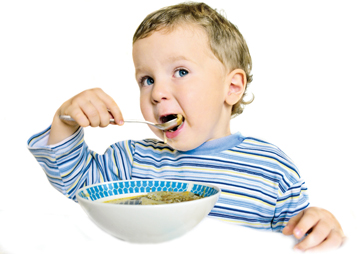 